TIR ÖLÇÜLERİThe table below shows the dimensions of just some of the main types of trucks available, in meters.
L = Length W = Width, H = Height, m3 = Total capacity in cubic-meters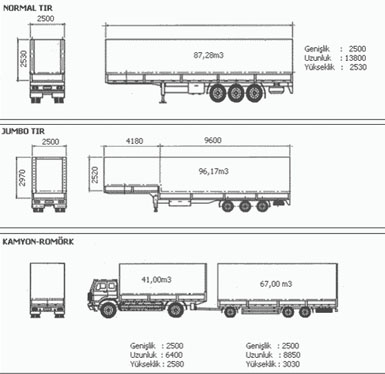 